Homework 28/2/19Due in 4/3/19Homework 28/2/19Due in 4/3/19Homework 28/2/19Due in 4/3/19Spellings for test 7/3/19ReadingLiteracyforty
scorch
absorb
decorate
afford
enormous
category
tornado
according
opportunity
Make sure you are reading regularly with a parent or carer at home and that your reading diary is being signed. Reading books and diaries should be in school every day. Complete the reading comprehension in your homework book.forty
scorch
absorb
decorate
afford
enormous
category
tornado
according
opportunity
SpellingsComplete the reading comprehension in your homework book.forty
scorch
absorb
decorate
afford
enormous
category
tornado
according
opportunity
Use all of your spellings in a sentence.Complete the reading comprehension in your homework book.forty
scorch
absorb
decorate
afford
enormous
category
tornado
according
opportunity
Times TablesComplete the reading comprehension in your homework book.forty
scorch
absorb
decorate
afford
enormous
category
tornado
according
opportunity
Pick a times table to work on for our Multiplication Masters test. Complete the reading comprehension in your homework book.MathsMathsMaths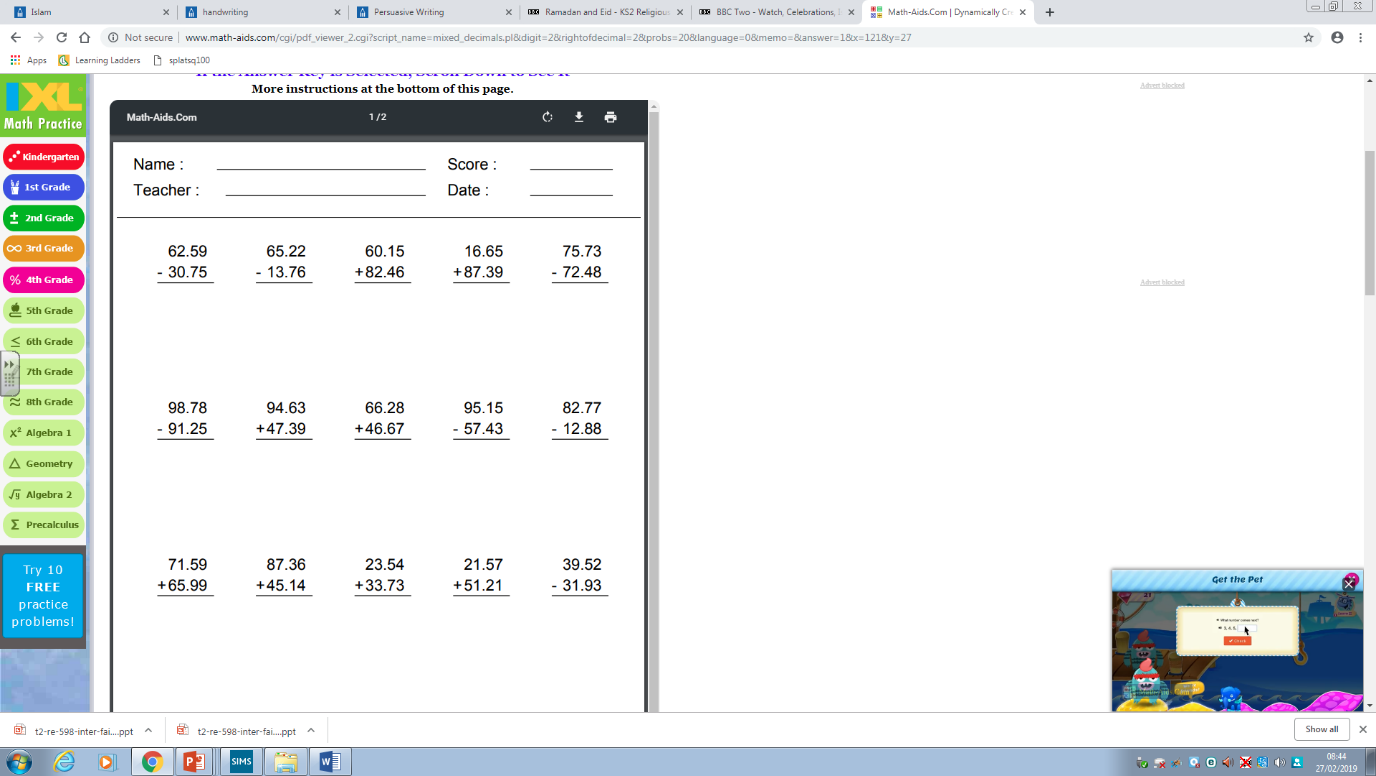 Homework 28/2/19Due in 4/3/19Homework 28/2/19Due in 4/3/19Homework 28/2/19Due in 4/3/19Spellings for test 7/3/19ReadingLiteracygrown
groan
plain
plane
peace
pieceMake sure you are reading regularly with a parent or carer at home and that your reading diary is being signed. Reading books and diaries should be in school every day. Complete the reading comprehension in your homework book.grown
groan
plain
plane
peace
pieceSpellingsComplete the reading comprehension in your homework book.grown
groan
plain
plane
peace
pieceUse all of your spellings in a sentence.Complete the reading comprehension in your homework book.grown
groan
plain
plane
peace
pieceTimes TablesComplete the reading comprehension in your homework book.grown
groan
plain
plane
peace
piecePick a times table to work on for our Multiplication Masters test. Complete the reading comprehension in your homework book.MathsMathsMaths